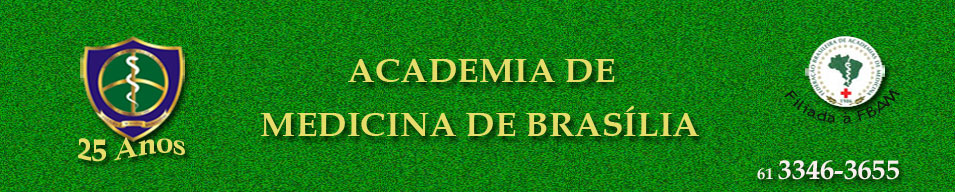 DIRETORIA da AMeBBiênio 2016-2018CARGO ACADÊMICO(a)AssinaturaPresidente				       Vice Presidente		Secretario Geral			             Diretor Financeiro			Diretor Científico			Comissão Fiscal		Comissão Fiscal Suplente		